РЕШЕНИЕ   30.12.2013 года                                                                                                         № 125Об утверждении Генерального планаМуниципального образования Заглядинский сельсоветАсекеевского района Оренбургской областиНа основании Градостроительного кодекса Российской Федерации, Федерального закона от 06.10.2003 № 131-ФЗ “Об общих принципах организации местного самоуправления в Российской Федерации”,  руководствуясь Уставом МО Заглядинский сельсовет, Совет депутатов муниципального образования Заглядинский сельсовет Асекеевского района Оренбургской области решил: 1. Утвердить  Генеральный план муниципального образования Заглядинский сельсовет Асекеевского района Оренбургской области согласно приложению (не прилагается). 2. Установить, что настоящее решение вступает в силу  после его обнародования.3. Разместить на официальном сайте администрации муниципального образования Заглядинский сельсовет в сети  Интернет: 4. Настоящее  решение подлежит передаче в уполномоченный орган   исполнительной  власти Оренбургской области для включения  в      областной регистр муниципальных правовых актов.5. Контроль за исполнением настоящего решения оставляю за собой.Глава муниципального образования                                                                      Э.Н.ГарейшинРазослано: депутатам Совета депутатов МО Заглядинский сельсовет, государственному управлению                    аппарата  Губернатора и  Правительства  Оренбургской области  прокурору района, в                     дело.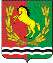 СОВЕТ     ДЕПУТАТОВМУНИЦИПАЛЬНОГО   ОБРАЗОВАНИЯ    ЗАГЛЯДИНСКИЙ СЕЛЬСОВЕТАСЕКЕЕВСКОГО РАЙОНА    ОРЕНБУРГСКОЙ ОБЛАСТИ